VIZ VRTEC MAVRICA IZOLA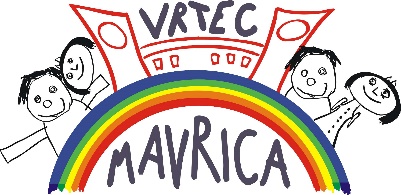 OF 156310 Izolatelefon:   05 6418 513telefaks:  05 6418 540e-pošta:  vrtec.mavrica@guest.arnes.sispl. stran: www.vrtecmavricaizola.si SOGLASJE za izredni prevzem otroka iz vrtcaPodpisani ___________________________(starš/zakoniti zastopnik) otroka _____________________________                                soglašam, da dne  _______________ mojega otroka  _________________________________ iz vrtca prevzame_______________________________________. Datum:									Podpis staršev:_____________								________________________